 Biểu B1b-ĐGĐX.KHCN
25/2023/TT-BKHCNPHIẾU ĐÁNH GIÁĐỀ XUẤT ĐẶT HÀNG DỰ ÁN KHOA HỌC VÀ CÔNG NGHỆ CẤP QUỐC GIA THUỘC CHƯƠNG TRÌNH QUỐC GIA PHÁT TRIỂN CÔNG NGHỆ CAO ĐẾN NĂM 2030Tên đề xuất:Đánh giá của ủy viên Hội đồng tư vấn: (đánh dấu X vào ô lựa chọn)1. Tính cấp thiết và mục tiêu của đề xuất đặt hàng.2. Sự phù hợp công nghệ, sản phẩm của dự án KH&CN với Danh mục công nghệ cao được ưu tiên đầu tư phát triển và Danh mục sản phẩm công nghệ cao được khuyến khích phát triển ban hành kèm theo Quyết định của Thủ tướng Chính phủ.3. Tính khả thi của Dự án khoa học và công nghệ thể hiện qua các nhiệm vụ thuộc Dự án KH&CN đặt ra trong đề xuất đặt hàng.4. Khả năng áp dụng và nâng cao hiệu quả kinh tế của dự án sản xuất sản phẩm công nghệ cao/ứng dụng công nghệ cao/cung ứng dịch vụ công nghệ cao; Khả năng lan tỏa hoặc có ý nghĩa tác động lâu dài tới sự phát triển khoa học và công nghệ của ngành, lĩnh vực.5. Các nhiệm vụ thuộc Dự án KH&CN đảm bảo mục tiêu, nội dung gắn kết, đồng bộ.6. Khả năng huy động được nguồn kinh phí ngoài ngân sách để thực hiện.Kết luận chung:BỘ KHOA HỌC VÀ CÔNG NGHỆ
HỘI ĐỒNG TƯ VẤN XÁC ĐỊNH
NHIỆM VỤ KH&CN CẤP QUỐC GIA 
CỘNG HÒA XÃ HỘI CHỦ NGHĨA VIỆT NAM
Độc lập - Tự do - Hạnh phúc
….., ngày ... tháng ... năm 20....Đạt yêu cầu 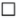 Không đạt yêu cầu Đạt yêu cầu Không đạt yêu cầu Đạt yêu cầu Không đạt yêu cầu Đạt yêu cầu Không đạt yêu cầu Đạt yêu cầu Không đạt yêu cầu Đạt yêu cầu Không đạt yêu cầu   Đề nghị thực hiện  Đề nghị không thực hiện Đề nghị không thực hiện….., Ngày ….. tháng ….. năm 20…  ỦY VIÊN HỘI ĐỒNG                                                                                 (Ký, ghi rõ họ tên)….., Ngày ….. tháng ….. năm 20…  ỦY VIÊN HỘI ĐỒNG                                                                                 (Ký, ghi rõ họ tên)